Отчёт о результатах самообследованиямуниципального образовательного учреждения дополнительного образования  Детско-юношеской спортивной школы г. Любима за 2023 учебный год.   Официальное наименование Учреждения: полное - муниципальное образовательное учреждение  дополнительного образования Детско-юношеская спортивная школа  г. Любима. Организационно-правовая форма Учреждения – муниципальное бюджетное учреждение. тип: учреждение дополнительного образования; вид: школа.Место нахождения Учреждения: Российская Федерация, 152470, Ярославская область, г. Любим, ул. Октябрьская, дом №11. Почтовый адрес Учреждения: Российская Федерация, 152470, Ярославская область, г. Любим, ул. Октябрьская, дом №11.  Образовательная деятельность  осуществляется в спортивной школе, расположенной по адресу: 152470 Ярославская область, г. Любим, ул. Октябрьская, дом №11; и на арендуемых, на безвозмездной основе, спортивных залах общеобразовательных учреждений района, расположенных по адресам: 152470, Ярославская область, г. Любим,  ул. Даниловская, д.66(два спортивных зала);  152482, Ярославская область, Любимский район, с. Закобякино, ул. Школьная, д.5(спортивный зал);   152470, Ярославская область, г. Любим, ул. Набережная  р. Обноры, д. 14/62(спортивный зал); 152461, Ярославская область, Любимский район, с. Филиппово, ул. Школьная, д.1(спортивный зал).Лицензия: серия 76Л02 № 0000728  регистрационный номер 473/15 от 22 декабря  2015 года, срок действия: бессрочно Устав образовательного учреждения (дата регистрации, регистрационный номер)26 ноября 2015 года  ОГРН 1027601459137  ГРН 2157627426120Учредителем  Учреждения является Любимский муниципальный район Ярославской области. Функции и полномочия учредителя Учреждения от имени Любимского муниципального района Ярославской области осуществляет Администрация Любимского муниципального района Ярославской области. Отдельные функции и полномочия от имени Учредителя осуществляет Отдел образования Администрации Любимского муниципального района Ярославской области.Телефон (848543)22572e-mail    dush.lubim@yandex.ruСайт  http://ssh-lub.edu.yar.ru Директор школы: Брюквин Анатолий ВалентиновичМУ ДО ДЮСШ г. Любима в своей деятельности руководствуется законодательством Российской Федерации в области образования, Конституцией РФ, Конвенцией о правах ребенка, законом РФ «Об образовании», «Типовым положением об учреждении дополнительного образования», уставом Учреждения.Муниципальное  образовательное учреждение дополнительного образования Детско-юношеская спортивная школа г. Любима, как учреждение дополнительного образования:- обеспечивает развитие массового спорта на территории Любимского муниципального района;- обеспечивает условия для удовлетворения заказа детей и родителей на дополнительные образовательные услуги физкультурно-спортивной направленности;- способствует расширению кругозора детей, приобретению практических навыков, интеграции дополнительного образования детей в общее образовательное пространство в целях обеспечения непрерывного образования детей;- обеспечивает выполнения требований безопасности, санитарии и гигиены при проведении занятий и различных мероприятий;- осуществляет пропаганду здорового активного образа жизни, проводит массово- спортивную работу.Организационно – правовое обеспечение образовательной деятельностиУчреждение издаёт следующие локальные акты, регламентирующие его деятельность:- правила внутреннего трудового распорядка;- коллективный договор;- положение о педагогическом Совете;- положение о методическом Совете;- положение о Совете Учреждения;- положение об общем собрании трудового коллектива;- правила приёма обучающихся;- положения о внутри школьных соревнованиях;- положение о обработке и защите персональных данных работников;- положение о распределении стимулирующей части фонда оплаты труда- положение об аттестации;- инструкции о правилах техники безопасности;- должностные инструкции;- трудовые договора; - договора о совместной деятельности;- приказы директора;- расписания, графики;Уровень и направленность образовательных программУчебный план МУ ДО ДЮСШ г. Любима  разработан на основании целей и задач:Цели: обеспечение необходимых условий, способствующих максимальному развитию личности ребенка через учебно-тренировочный процесс:а) гарантирующие охрану и укрепление здоровья обучающихся;б) для развития личности, ее самореализации и самоопределения;в) для воспитания гражданственности, трудолюбия, уважения к правам и свободам человека, любви к окружающей природе, Родине, семье;г) для социальной поддержки подростков и молодежи. Для выполнения этих целей необходимо выполнить следующие задачи:1.  На этапе начальной подготовки:привлечение максимального числа детей и подростков к систематическим занятиям спортом, направленным   на развитие их личности, утверждение здорового образа жизни, воспитание физических, морально-этических и волевых качеств.На учебно-тренировочном этапе:улучшение состояния здоровья, включая физическое развитие, повышение уровня физической подготовленности и спортивных результатов с учетом индивидуальных особенностей и требований программ по видам спорта, профилактика вредных привычек и правонарушений Основополагающими документами при составлении  учебного плана школы являются:- закон РФ «Об образовании»;- типовое положение об образовательном учреждении дополнительного образования детей;- санитарно-эпидемиологические требования к учреждениям дополнительного образования детей;- устав муниципального  образовательного учреждения дополнительного образования детей Детско-юношеской спортивной школы                      г. Любима;- штатное расписание МУ ДО  ДЮСШ г. Любима.Приоритетные направления работы ДЮСШ:-   профилактика правонарушений.-   занятость обучающихся в свободное время.-   укрепление здоровья.-   воспитание патриотизма, дисциплины и ответственности.-   помощь в выборе будущей профессии.В своей работе по выполнению учебных планов, школа пользуется  типовыми программами по видам спорта.   Годовые учебные планы рассчитаны на 36 недель. В летнее время работает  лагерь с дневным пребыванием детей. Учебная работа в МУ ДО ДЮСШ г. Любима строится с учетом режима школьного дня и занятости детей в общеобразовательных  учреждениях, требований СаНПиНа.Учебный планмуниципального  учреждения дополнительного образован6рияДетско-юношеской спортивной школы г. Любима на 2023-2024 учебный год Этапы подготовки:1 этап - спортивно-оздоровительный;2 этап - начальная подготовка;3 этап -  учебно-тренировочный;Наполняемость групп:на  этапах СОГ - 15 чел. (с недельной нагрузкой  4 час и с недельной нагрузкой 6 час.);на  этапе УТГ - до двух лет  обучения 12 чел. (с недельной нагрузкой 12 часов);на этапе УТГ -  свыше двух лет обучения– 10 чел. (с недельной нагрузкой 16 час.)В МУ ДО ДЮСШ г. Любима работает 11 тренеров-преподавателей (из них 7 совместителей), общее количество групп - 29, из них:  СОГ - 27 групп,  УТГ третий год обучения  – 1 группа; УТГ первый год обучения – 1 группа; количество обучающихся – 429 человек. Секция настольного тенниса состоит из 8 групп, где занимается  99  обучающихся  (тренеры-преподаватели: Беляков А.Г.; Небогина  М.А.; Шалаев И.В.);Секция лыжных гонок состоит из 1 группы, где занимается 20 обучающихся (тренер-преподаватель  Бакин А.Н.);                      Секция армспорта состоит из 5 групп, где занимается  81 обучающихся (тренеры-преподаватели: Брюквин А.В.; Смирнов А.С.); Секция бокс состоит из 1 групп, где занимается 16  обучающихся (тренер-преподаватель: Марченков Э. О.);Секция баскетбол состоит из 1 группы, где занимается 15 обучающихся (тренер-преподаватель: Мыткин Е.В.);Секция русская лапта состоит из 9 групп, где занимается 135 обучающихся (тренеры-преподаватели:  Мыткин Е.В.; Охапкин А.В.; Охапкин А.В.; Маров С.А.);Секция кудо состоит из 3 групп, где занимается 45  обучающихся (тренер-преподаватель: Марченков Э. О.);Секция футзал состоит 1 группы, где занимается 17 человек (тренер-преподаватель: Воробьева И.И.).Реализуемые дополнительные общеобразовательные программы.Кадровое обеспечение образовательного процесса.Коллектив  МУ ДО ДЮСШ г. Любима – инициативные, высококвалифицированные, творческие специалисты, осуществляющие совместными усилиями педагогический поиск по актуальным проблемам развития личности в образовательном пространстве физкультурно-спортивной направленности. Педагогический коллектив на протяжении ряда лет остается стабильным.Всего в МУ ДО ДЮСШ г. Любима  работает 11 тренеров-преподавателей, штатных – 4 педагога, 7 совместителей (директор школы ведёт учебные занятия  по армспорту).Секцию настольного тенниса ведут 3 тренера-преподавателя Секцию армспорта -  ведут 2 тренера-преподавателя (совместители)Секцию лыжных гонок ведет  – 1 тренер-преподавательСекцию русской лапты ведут – 4 тренера-преподавателя (совместители)Секцию баскетбол ведет – 1 тренер-преподаватель (совместитель)Секцию бокс ведет – 1 тренер-преподавательСекцию футзал ведет – 1 тренер-преподаватель (совместитель)Секцию кудо ведет – 1 тренер-преподавательУровень образования педагогических кадровВысшее педагогическое образование имеют 10 педагогов,  среднее профессиональное – 1 педагог.  Квалификационные категории педагогов МУ ДО ДЮСШ г. Любима   Имеют высшую категорию - 4 человека  (тренеры - преподаватели),  первую - 5 человека, соответствие занимаемой должности - 1 человек, без категории 1 - человека.  Работники,  имеющие отличия:Благодаря стабильности в кадровой политике школы, удается эффективно решать задачи по осуществлению  учебно-тренировочного процесса, обеспечивать сохранность контингента  и высокие результаты  спортивной деятельности. Обеспечение спортивным инвентаремВ  2020-2021 учебном году был приобретён спортивный инвентарь на сумму 89 087 рублей: для секции «Кудо» - на сумму 51 120 рублей и секции «Настольный теннис» -  на сумму 37 967 рублей.В 2023 году была открыта секция  «Бокс».Наличие современной информационно-технической базы. В учреждении имеется: компьютер, 3 ноутбука, сканеры, телевизор, есть выход в интернет.Формы координации деятельности  управления  В течение года в районной газете «Наш край»  освещались результаты выступлений обучающихся на соревнованиях различного уровня.  Результаты соревнований обучающихся  размещались на сайте школы. В школе ежегодно обновляются стенды, уголки. Общая оценка работы Учреждения  Работу МУ ДО ДЮСШ г. Любима за 2023 год можно признать удовлетворительной, так как- содержание программы выполняется в полном объеме;- результативность работы характеризуется хорошим показателем сохранности  контингента,  хорошим показателем достижений обучающихся на мероприятиях различного уровня.Задачи педагогического коллектива МУ ДО ДЮСШ г. Любима на 2023 год-  сохранение и открытие новых спортивно-оздоровительных групп с целью  привлечения  максимально возможного числа детей  и подростков к систематическим занятиям спортом;-  продолжение работы по подготовке оптимального числа перспективных спортсменов для достижения ими высоких спортивных результатов;-  создание условий для охраны  здоровья учащихся.Показатели
деятельности МУ ДО ДЮСШ г. Любима, подлежащей само обследованию
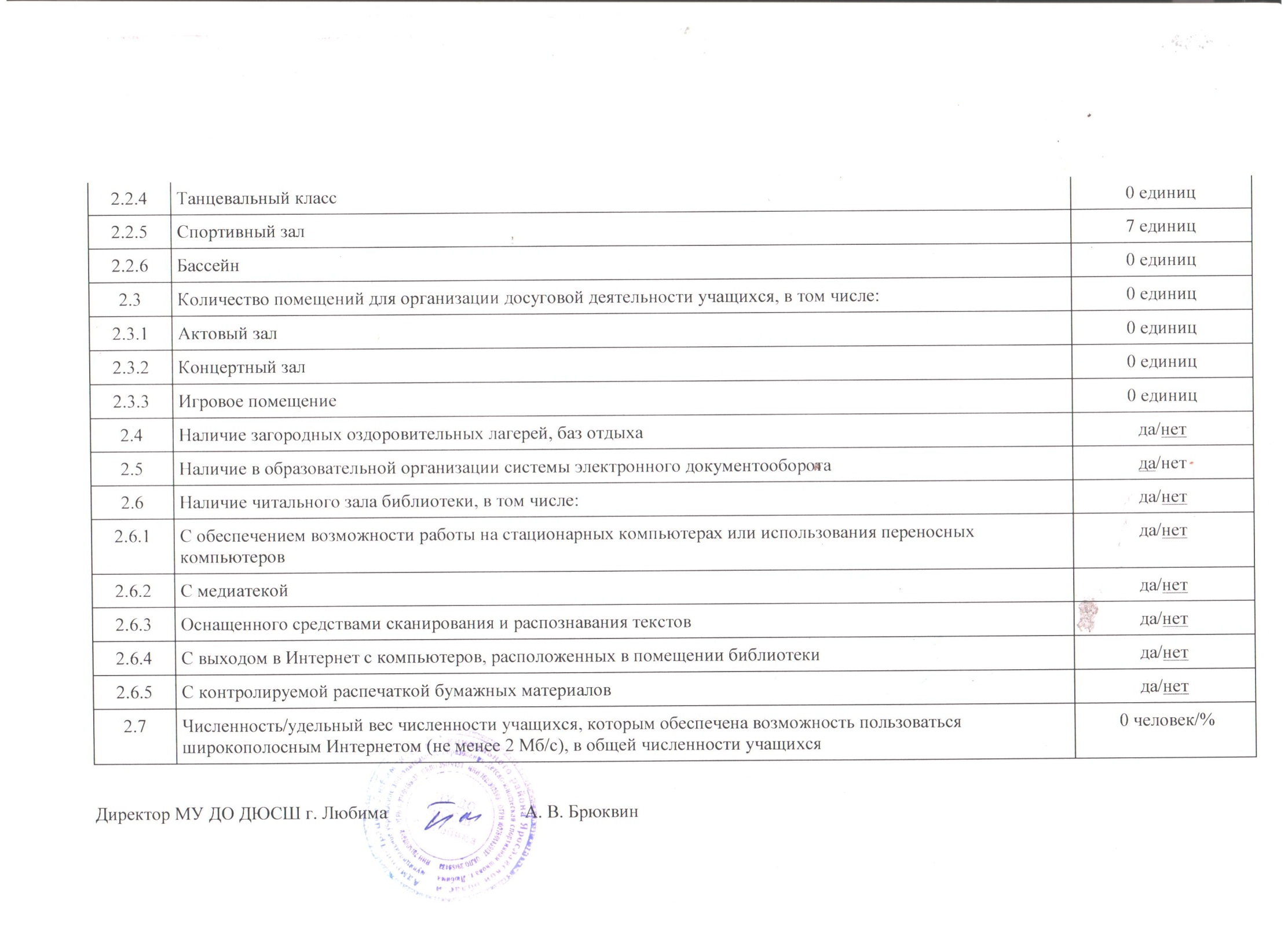 №Направление учебной деятельностиНазвание группКоличество группКоличество обучаю-щихсяОФПСФПТТП       ТеорияКол-во часов в  год1.Настольный теннисспортивно-оздоровительная5807812522144учебно-тренировочная (1год обучения)учебно-тренировочная(3 год обучения)11108116116116116344344576576Боксспортивно-оздоровительная162.Армспортспортивно-оздоровительная582693686252163.Лыжные гонкиспортивно-оздоровительная1201174538162164.Кудоспортивно-оздоровительная345902679212165.Русская лаптаспортивно-оздоровительная9135462068101446.Баскетболспортивно-оздоровительная115422072101447.Футзалспортивно-оздоровительная11770706610216Наименование общеобразовательной программыВид образовательной программыПредпрофессиональная программа по настольному теннису срок реализации – 8 летдополнительнаяОбщеразвивающая  программа  «Настольный теннис»-  срок реализации -  2 годадополнительнаяОбщеразвивающая программа по  «Армспорту» -  срок реализации 2 годадополнительная Общеразвивающая программа по «Лыжным гонкам » - срок реализации – 2 годадополнительнаяОбщеразвивающая  программа по «Русской лапте» -  срок реализации – 2 года дополнительная Общеразвивающая  программа спортивной подготовки по виду спорта «Кудо » -  срок реализации -2 годадополнительнаяОбщеразвивающая программа по «Баскетболу » - срок реализации -2 годадополнительнаяОбщеразвивающая  программа спортивной подготовки по виду  «Футзал» - срок реализации (без ограничений) дополнительнаяОбщеразвивающая программа по виду спорта «Бокс» - срок реализации 1годдополнительнаяОбразованиеКол-во человек%Высшее1092Среднее специальное18званияФ.И.О, должностьПочетное звание «Заслуженный работник физической культуры Российской федерации» Беляков А.Г.- тренер-преподаватель ( спортсмен-инструктор)Мастер спорта Небогина М.А.- тренер - преподаватель Почётные грамоты Министерства образования и наукиБрюквин А.В. – директор (тренер-преподаватель)Бакин А.Н.- тренер - преподаватель Небогина М.А.- тренер - преподавательПочётные грамоты департамента образования  Смирнов А.С.- тренер-преподаватель Мыткин Е.В.- тренер-преподаватель Совещание при директоре2 раза в месяцЗаседание педагогического совета4 раза в год (согласно плана)N п/пПоказателиЕдиница измерения1.Образовательная деятельность1.1Общая численность учащихся, в том числе:429 человек1.1.1Детей дошкольного возраста (3-7 лет)42 человек1.1.2Детей младшего школьного возраста (7-11 лет)64 человек1.1.3Детей среднего школьного возраста (11-15 лет)190 человек1.1.4Детей старшего школьного возраста (15-17 лет) 133 человека1.2Численность учащихся, обучающихся по образовательным программам по договорам об оказании платных образовательных услуг0 человек1.3Численность/удельный вес численности учащихся, занимающихся в 2 и более объединениях (кружках, секциях, клубах), в общей численности учащихся6 человек/ 1%1.4Численность/удельный вес численности учащихся с применением дистанционных образовательных технологий, электронного обучения, в общей численности учащихся 0 человек/%1.5Численность/удельный вес численности учащихся по образовательным программам для детей с выдающимися способностями, в общей численности учащихся0 человек/%1.6Численность/удельный вес численности учащихся по образовательным программам, направленным на работу с детьми с особыми потребностями в образовании, в общей численности учащихся, в том числе:0 человек/%1.6.1Учащиеся с ограниченными возможностями здоровья0 человек/%1.6.2Дети-сироты, дети, оставшиеся без попечения родителей0 человек/%1.6.3Дети-мигранты0 человек/%1.6.4Дети, попавшие в трудную жизненную ситуацию0 человек/%1.7Численность/удельный вес численности учащихся, занимающихся учебно-исследовательской, проектной деятельностью, в общей численности учащихся0 человек/%1.8Численность/удельный вес численности учащихся, принявших участие в массовых мероприятиях (конкурсы, соревнования, фестивали, конференции), в общей численности учащихся, в том числе:87 человек/22%1.8.1На муниципальном уровне0 человек/%1.8.2На региональном уровне31 человек/8%1.8.3На межрегиональном уровне45 человек/11%1.8.4На федеральном уровне9 человек/2%1.8.5На международном уровне2 человека/1%1.9Численность/удельный вес численности учащихся-победителей и призеров массовых мероприятий (конкурсы, соревнования, фестивали, конференции), в общей численности учащихся, в том числе:35 человек/9%1.9.1На муниципальном уровне0  человек/%1.9.2На региональном уровне14 человек/4%1.9.3На межрегиональном уровне18 человек/4%1.9.4На федеральном уровне2 человек/1%1.9.5На международном уровне0 человека/%1.10Численность/удельный вес численности учащихся, участвующих в образовательных и социальных проектах, в общей численности учащихся, в том числе:0 человек/%1.10.1Муниципального уровня0 человек/%1.10.2Регионального уровня0 человек/%1.10.3Межрегионального уровня0 человек/%1.10.4Федерального уровня0 человек/%1.10.5Международного уровня0 человек/%1.11Количество массовых мероприятий, проведенных образовательной организацией, в том числе:единиц1.11.1На муниципальном уровне1 единиц1.11.2На региональном уровне0 единиц1.11.3На межрегиональном уровне0 единиц1.11.4На федеральном уровне0 единиц1.11.5На международном уровне0 единиц1.12Общая численность педагогических работников11 человек1.13Численность/удельный вес численности педагогических работников, имеющих высшее образование, в общей численности педагогических работников10 человек/91%1.14Численность/удельный вес численности педагогических работников, имеющих высшее образование педагогической направленности (профиля), в общей численности педагогических работников10человек/91%1.15Численность/удельный вес численности педагогических работников, имеющих среднее профессиональное образование, в общей численности педагогических работников1 человек/9%1.16Численность/удельный вес численности педагогических работников, имеющих среднее профессиональное образование педагогической направленности (профиля), в общей численности педагогических работников0 человек/%1.17Численность/удельный вес численности педагогических работников, которым по результатам аттестации присвоена квалификационная категория в общей численности педагогических работников, в том числе:8 человек/73%1.17.1Высшая4 человека/36%1.17.2Первая5 человека/45%1.18Численность/удельный вес численности педагогических работников в общей численности педагогических работников, педагогический стаж работы которых составляет:11 человек/100%1.18.1До 5 лет1 человек/9%1.18.2Свыше 30 лет2 человек/18%1.19Численность/удельный вес численности педагогических работников в общей численности педагогических работников в возрасте до 30 лет2 человек/18%1.20Численность/удельный вес численности педагогических работников в общей численности педагогических работников в возрасте от 55 лет2 человек/18%1.21Численность/удельный вес численности педагогических и административно-хозяйственных работников, прошедших за последние 5 лет повышение квалификации/профессиональную переподготовку по профилю педагогической деятельности или иной осуществляемой в образовательной организации деятельности, в общей численности педагогических и административно-хозяйственных работников0 человек/%1.22Численность/удельный вес численности специалистов, обеспечивающих методическую деятельность образовательной организации, в общей численности сотрудников образовательной организации0 человек/%1.23Количество публикаций, подготовленных педагогическими работниками образовательной организации:1.23.1За 3 года0 единиц1.23.2За отчетный период0 единиц1.24Наличие в организации дополнительного образования системы психолого-педагогической поддержки одаренных детей, иных групп детей, требующих повышенного педагогического вниманияда/нет2.Инфраструктура2.1Количество компьютеров в расчете на одного учащегося 0 единиц2.2Количество помещений для осуществления образовательной деятельности, в том числе:единиц2.2.1Учебный класс0 единиц2.2.2Лаборатория0 единиц2.2.3Мастерская0 единиц